Hola!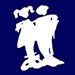 Exercicis sobre el vídeo “Cançó de pluja”. Contesta a les preguntes.1.- Què m’ha fet sentir el vídeo? Alegria, tristesa, ràbia, emoció,…………………………………………………………………………………………………………2.- Creus que és important tenir amigues i amics? Explica per què.……………………………………………………………………………………………………………………………………………………………………………………………………………………………………………………………………………………………………………………………………………………………………………………………………………………………………………………3.- Què preferiríes tenir molts diners o molts amics i amigues? ……………………………………………………………….4.- Podem comprar un amic o amiga amb diners? ………………………5.- Com puc aconseguir amics? ………………………………………………………………………………………………………………………………………………………………………………………………………………………………………………………………………………………………………………………………………M’ho comparteixes al drive?        Gràcies!!!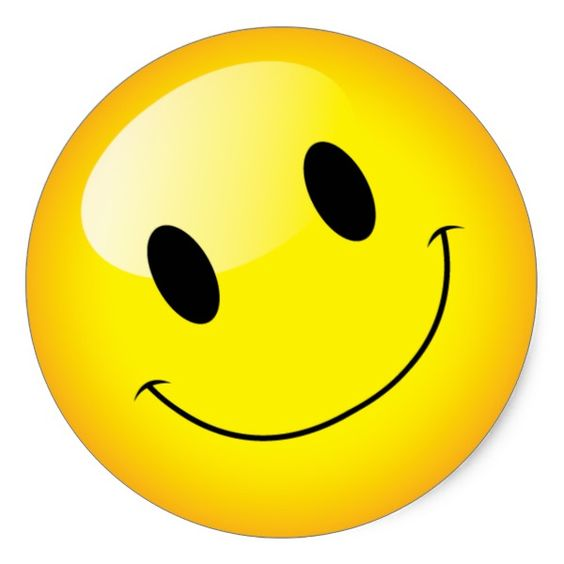 